инструкцияпо разработке образовательной программы
высшего образования - программы бакалавриатаСМКО МИРЭА 4.2.3/03.И.04-16Москва 20161. ОБЩИЕ ПОЛОЖЕНИЯ1.1.	Настоящая Инструкция по разработке образовательной программы высшего образования – программы бакалавриата (далее – Инструкция) определяет требования к содержанию и оформлению образовательных программ высшего образования (ОП ВО) по направлениям подготовки высшего образования уровня бакалавриата (далее – программа бакалавриата) в федеральном государственном бюджетном образовательном учреждении высшего образования «Московский технологический университет» и его филиалах (далее – Университет).1.2.	Настоящая Инструкция разработана на основе:Федерального закона от 29 декабря 2012 г. № 273-ФЗ «Об образовании в Российской Федерации» (с изменениями и дополнениями);приказа Министерства образования и науки Российской Федерации от 19 декабря 2013 г. № 1367 «Об утверждении Порядка организации и осуществления образовательной деятельности по образовательным программам высшего образования – программам бакалавриата, программам специалитета, программам магистратуры» (с изменениями и дополнениями);приказа Министерства образования и науки Российской Федерации от 27 ноября 2015 г. № 1383 «Об утверждении Положения о практике обучающихся, осваивающих основные профессиональные образовательные программы высшего образования» (с изменениями и дополнениями);федеральных государственных образовательных стандартов высшего образования (ФГОС ВО);Устава и локальных нормативных актов Университета.1.3.	В настоящей Инструкции приведен комплект шаблонов организационно-методических документов с рекомендациями по их составлению (далее в тексте выделено курсивом).Обязательной (минимально необходимой) формой представления ОП ВО является комплект этих документов, выполненных печатным способом на принтере, а также в виде текстовых файлов. Каждый документ представляется отдельным файлом в формате .doc. В качестве основного шрифта используется Times New Roman размером 14п с полуторным междустрочным интервалом. Подрисуночные надписи выполняются тем же шрифтом. При заполнении таблиц допускается уменьшение размера шрифта до 12п. Рисунки должны быть представлены в формате .gif или .jpg. Формулы набираются с помощью встроенного редактора математических выражений. Параметры страницы: формат А4 (210x297 мм), поля: слева 3 см, сверху и снизу по 2 см, справа 1 см. Отступ для красной строки 1,25 см. Номера страниц располагаются снизу справа. Возможным вариантом представления информации, содержащей большое количество формул и математических символов, является создание файлов в формате .pdf. Следует соблюдать принцип: один документ – один файл, в том случае, если документ содержит несколько файлов, следует упаковать их в архив формата .zip.Шаблон титульного листа программы бакалавриатаОБРАЗОВАТЕЛЬНАЯ ПРОГРАММА ВЫСШЕГО ОБРАЗОВАНИЯ –
ПРОГРАММА БАКАЛАВРИАТАСрок получения образования: 4 года.Объем: 240 зачетных единиц.Москва 20__Шаблон оборота титульного листа программы бакалавриатаПротокол заседания кафедры от «___» ________ 20 ___ г. № ___СОГЛАСОВАНО:от «___» ________ 20 ___ г. № ___Шаблон листа состава программы бакалавриатаСОСТАВ ПРОГРАММЫ БАКАЛАВРИАТА1. ОБЩИЕ ПОЛОЖЕНИЯ1.1. Образовательная программа высшего образования – программа бакалавриата (далее – программа бакалавриата) по направлению подготовки _____________________________ и профилю ____________________________1.2. Список нормативных документов для разработки программы бакалавриата по направлению подготовки _______________________________2. ОБЩАЯ ХАРАКТЕРИСТИКА ПРОГРАММЫ БАКАЛАВРИАТА ПО НАПРАВЛЕНИЮ ПОДГОТОВКИ _____________________________________2.1. Цель (миссия) программы бакалавриата с учетом ее направленности (профиля)2.2. Объем программы бакалавриата2.3. Срок получения образования по программе бакалавриата2.4. Применение электронного обучения и дистанционных образовательных технологий2.5. Сетевая форма реализации программы бакалавриата2.6. Язык образования2.7. Область профессиональной деятельности выпускника2.8. Объекты профессиональной деятельности выпускника2.9. Вид (виды) профессиональной деятельности, к которому (которым) готовятся выпускники2.10. Задачи профессиональной деятельности выпускника2.11. Квалификация, присваиваемая выпускникам2.12. Сведения о профессорско-преподавательском составе, необходимом для реализации программы бакалавриата2.13. Планируемые результаты освоения программы бакалавриата3. УЧЕБНЫЙ ПЛАН ПОДГОТОВКИ БАКАЛАВРОВ ПО НАПРАВЛЕНИЮ ПОДГОТОВКИ __________________Приложение № 1 к учебному плану: Календарный учебный графикПриложение № 2 к учебному плану: Матрица соответствия компетенций видам учебной деятельности4. РАБОЧИЕ ПРОГРАММЫ ДИСЦИПЛИН (МОДУЛЕЙ) ПО НАПРАВЛЕНИЮ ПОДГОТОВКИ __________________5. ПРОГРАММЫ УЧЕБНОЙ И ПРОИЗВОДСТВЕННЫХ, В Т.Ч. ПРЕДДИПЛОМНОЙ, ПРАКТИК ПО НАПРАВЛЕНИЮ ПОДГОТОВКИ _____5.1. Программа учебной практики5.2. Программы производственных практик6. ПРОГРАММА ИТОГОВОЙ (ГОСУДАРСТВЕННОЙ ИТОГОВОЙ) АТТЕСТАЦИИ ПО НАПРАВЛЕНИЮ ПОДГОТОВКИ _____________________7. ФОНД ОЦЕНОЧНЫХ СРЕДСТВ ПРОГРАММЫ БАКАЛАВРИАТА ПО НАПРАВЛЕНИЮ ПОДГОТОВКИ ______________________________________7.1. Фонд оценочных средств для проведения промежуточной аттестации обучающихся7.2. Фонд оценочных средств для проведения итоговой (государственной итоговой) аттестации8. МЕТОДИЧЕСКИЕ УКАЗАНИЯ ПО ВЫПОЛНЕНИЮ ЛАБОРАТОРНЫХ РАБОТ ПО НАПРАВЛЕНИЮ ПОДГОТОВКИ ____________________________9. МЕТОДИЧЕСКИЕ УКАЗАНИЯ ПО ВЫПОЛНЕНИЮ КУРСОВЫХ РАБОТ (ПРОЕКТОВ) ПО НАПРАВЛЕНИЮ ПОДГОТОВКИ ______________________10. МЕТОДИЧЕСКИЕ УКАЗАНИЯ ПО ВЫПОЛНЕНИЮ ВЫПУСКНОЙ КВАЛИФИКАЦИОННОЙ РАБОТЫ ПО НАПРАВЛЕНИЮ ПОДГОТОВКИ ____________________________________________________________________11. ИНЫЕ МЕТОДИЧЕСКИЕ МАТЕРИАЛЫ, ВКЛЮЧЕННЫЕ В СОСТАВ ПРОГРАММЫ БАКАЛАВРИАТА ПО НАПРАВЛЕНИЮ ПОДГОТОВКИ __________________________ ПО РЕШЕНИЮ ВЫПУСКАЮЩЕЙ КАФЕДРЫ12. ЛИСТ ИЗМЕНЕНИЙ, ВНОСИМЫХ В ПРОГРАММУ БАКАЛАВРИАТА ПО НАПРАВЛЕНИЮ ПОДГОТОВКИ ___________________________________1. ОБЩИЕ ПОЛОЖЕНИЯ1.1. Образовательная программа высшего образования – программа бакалавриата (далее – программа бакалавриата) по направлению подготовки
_____________________________ и профилю ____________________________,реализуемая федеральным государственным бюджетным образовательным учреждением высшего образования «Московский технологический университет» (далее – Университет), представляет собой комплект документов, разработанный и утвержденный Университетом с учетом развития науки, культуры, экономики, техники, технологий и социальной сферы на основе федерального государственного образовательного стандарта высшего образования (далее – ФГОС ВО) по соответствующему направлению подготовки.1.2. Список нормативных документов для разработки программы бакалавриата по направлению подготовки _______________________________Нормативную правовую базу разработки программы бакалавриата составляют:Федеральный закон от 29.12.2012 № 273-ФЗ «Об образовании в Российской Федерации» (с изменениями и дополнениями);приказ Министерства образования и науки Российской Федерации от 19.12.2013 № 1367 «Об утверждении Порядка организации и осуществления образовательной деятельности по образовательным программам высшего образования – программам бакалавриата, программам специалитета, программам магистратуры» (с изменениями и дополнениями);приказа Министерства образования и науки Российской Федерации от 27.11.2015 № 1383 «Об утверждении Положения о практике обучающихся, осваивающих основные профессиональные образовательные программы высшего образования» (с изменениями и дополнениями);федеральный государственный образовательный стандарт высшего образования по направлению подготовки _________________________________ (уровень бакалавриата), утвержденный приказом Минобрнауки России от «__» ________ 20__ г. №___;другие нормативные документы Минобрнауки России;Устав и локальные нормативные акты Университета по вопросам организации и осуществления образовательной деятельности, в т.ч.:Положение об образовательной программе высшего образования и рабочей программе дисциплины (модуля) (СМКО МИРЭА 7.3/02.П.02),Инструкция по разработке образовательной программы высшего образования – программы бакалавриата (СМКО МИРЭА 4.2.3/03.И.04).2. ОБЩАЯ ХАРАКТЕРИСТИКА ПРОГРАММЫ БАКАЛАВРИАТА ПО НАПРАВЛЕНИЮ ПОДГОТОВКИ _____________________________________2.1. Цель (миссия) программы бакалавриата с учетом ее направленности (профиля)(Указывается, что программа бакалавриата имеет своей целью развитие у обучающихся личностных качеств, а также формирование общекультурных, общепрофессиональных и профессиональных компетенций в соответствии с требованиями ФГОС ВО по данному направлению подготовки.При этом формулировка целей программы бакалавриата как в области воспитания, так и в области обучения дается с учетом профиля программы бакалавриата, характеристики групп обучающихся, а также особенностей соответствующей научной школы Университета и потребностей рынка труда).2.2. Объем программы бакалавриата(Объем программы бакалавриата указывается в зачетных единицах за весь период обучения в соответствии с ФГОС ВО по данному направлению подготовки и включает все виды работы обучающихся во взаимодействии с преподавателем (далее – контактная работа обучающихся с преподавателем), самостоятельной работы, практики и время, отводимое на контроль качества освоения обучающимися программы бакалавриата.)2.3. Срок получения образования по программе бакалавриата(Срок получения образования по программе бакалавриата в годах и месяцах указывается для конкретной формы обучения в соответствии с ФГОС ВО по данному направлению подготовки.)2.4. Применение электронного обучения и дистанционных образовательных технологий(Указывается наличие возможности освоения программы бакалавриата с применением электронного обучения и дистанционных образовательных технологий.При обучении лиц с ограниченными возможностями здоровья электронное обучение и дистанционные образовательные технологии должны предусматривать возможность приема-передачи информации в доступных для них формах.)2.5. Сетевая форма реализации программы бакалавриата(Указывается наличие возможности освоения программы бакалавриата с использованием ресурсов нескольких организаций, осуществляющих образовательную деятельность, в том числе иностранных, а также ресурсов иных организаций.В случае реализации программы бакалавриата в сетевой форме требования к реализации программы бакалавриата должны обеспечиваться совокупностью ресурсов материально-технического и учебно-методического обеспечения, предоставляемого организациями, участвующими в реализации программы бакалавриата в сетевой форме.)2.6. Язык образованияОбразовательная деятельность по программе бакалавриата осуществляется на государственном языке Российской Федерации – русском языке.2.7. Область профессиональной деятельности выпускника(Приводится характеристика области профессиональной деятельности, для которой ведется подготовка выпускников, в соответствии с ФГОС ВО по данному направлению подготовки; описывается специфика профессиональной деятельности выпускника с учетом профиля программы бакалавриата, указываются типы организаций и учреждений, в которых может осуществлять профессиональную деятельность выпускник по данному направлению подготовки и профилю.)2.8. Объекты профессиональной деятельности выпускника(Указываются объекты профессиональной деятельности выпускников в соответствии с ФГОС ВО по данному направлению подготовки, в случае необходимости описывается специфика объектов профессиональной деятельности выпускника с учетом профиля программы бакалавриата.)2.9. Вид (виды) профессиональной деятельности, к которому (которым) готовятся выпускники(Указывается конкретный вид (виды) профессиональной деятельности, к которому (которым) готовятся выпускники, исходя из потребностей рынка труда, научно-исследовательских и материально-технических ресурсов Университета в соответствии с ФГОС ВО по данному направлению подготовки.Программа бакалавриата формируется в зависимости от видов учебной деятельности и требований к результатам освоения образовательной программы:ориентированной на научно-исследовательский и (или) педагогический вид (виды) профессиональной деятельности как основной (основные) (далее – программа академического бакалавриата);ориентированной на практико-ориентированный, прикладной вид (виды) профессиональной деятельности как основной (основные) (далее – программа прикладного бакалавриата).)2.10. Задачи профессиональной деятельности выпускника(Задачи профессиональной деятельности выпускника формулируются для каждого вида профессиональной деятельности по данному направлению подготовки и профилю программы бакалавриата на основе соответствующего ФГОС ВО и дополняются с учетом традиций Университета и потребностей заинтересованных работодателей).2.11. Квалификация, присваиваемая выпускникамВыпускникам присваивается квалификация «Бакалавр».2.12. Сведения о профессорско-преподавательском составе, необходимом для реализации программы бакалавриатаРеализация программы бакалавриата обеспечивается руководящими и научно-педагогическими работниками Университета, а также лицами, привлекаемыми к реализации программы бакалавриата на условиях гражданско-правового договора.Доля научно-педагогических работников (в приведенных к целочисленным значениям ставок), имеющих образование, соответствующее профилю преподаваемой дисциплины (модуля), в общем числе научно-педагогических работников, реализующих программу бакалавриата, составляет ___ процентов.Доля научно-педагогических работников (в приведенных к целочисленным значениям ставок), имеющих ученую степень (в том числе ученую степень, присвоенную за рубежом и признаваемую в Российской Федерации), и (или) ученое звание (в том числе ученое звание, полученное за рубежом и признаваемое в Российской Федерации), в общем числе научно-педагогических работников, реализующих программу бакалавриата, составляет ___ процентов.Доля работников (в приведенных к целочисленным значениям ставок) из числа руководителей и работников организаций, деятельность которых связана с профилем программы бакалавриата (имеющих стаж работы в данной профессиональной области не менее 3 лет), в общем числе работников, реализующих программу бакалавриата, составляет ___ процентов.Доля штатных научно-педагогических работников (в приведенных к целочисленным значениям ставок) составляет ___ процентов от общего количества научно-педагогических работников Университета.Квалификация руководящих и научно-педагогических работников Университета соответствует квалификационным характеристикам, установленным в Едином квалификационном справочнике должностей руководителей, специалистов и служащих, разделе «Квалификационные характеристики должностей руководителей и специалистов высшего профессионального и дополнительного профессионального образования», утвержденном приказом Минздравсоцразвития РФ от 11.01.2011 № 1н, и профессиональным стандартам (при наличии).Среднегодовой объем финансирования научных исследований на одного научно-педагогического работника (в приведенных к целочисленным значениям ставок) составляет величину не менее чем величина аналогичного показателя мониторинга системы образования, утверждаемого Минобрнауки России.2.13. Планируемые результаты освоения программы бакалавриатаВ результате освоения программы бакалавриата у выпускника должны быть сформированы общекультурные, общепрофессиональные и профессиональные компетенции, т.е. способности применять знания, умения и личные качества в соответствии с задачами профессиональной деятельности.Выпускник, освоивший программу бакалавриата, должен обладать следующими общекультурными компетенциями: __________________________Выпускник, освоивший программу бакалавриата, должен обладать следующими общепрофессиональными компетенциями: ___________________Выпускник, освоивший программу бакалавриата, должен обладать следующими профессиональными компетенциями, соответствующими виду (видам) профессиональной деятельности, на который (которые) ориентирована программа бакалавриата: ______________________________________________(Компетенции выпускника, формируемые в процессе освоения данной программы бакалавриата, определяются на основе ФГОС ВО по соответствующему направлению подготовки.3. УЧЕБНЫЙ ПЛАН ПОДГОТОВКИ БАКАЛАВРОВ ПО НАПРАВЛЕНИЮ ПОДГОТОВКИ __________________(Рекомендуемый шаблон учебного плана подготовки бакалавров приведен в Приложении 1.В учебном плане указывается перечень дисциплин (модулей), практик, аттестационных испытаний государственной итоговой аттестации обучающихся, других видов учебной деятельности (далее вместе - виды учебной деятельности), обеспечивающих формирование компетенций, с указанием их объема в зачетных единицах, последовательности и распределения по периодам обучения. В учебном плане выделяется объем контактной работы обучающихся с преподавателем (по видам учебных занятий) и самостоятельной работы обучающихся в академических часах. Для каждой дисциплины (модуля) и практики указывается форма промежуточной аттестации обучающихся.В базовой части программы бакалавриата указываются дисциплины (модули), обязательные для освоения обучающимся, вне зависимости от профиля программы бакалавриата, которую он осваивает. Набор дисциплин (модулей), относящихся к базовой части программы бакалавриата, определяется в объеме, установленном соответствующим ФГОС ВО.Дисциплины (модули) по философии, истории, иностранному языку, безопасности жизнедеятельности реализуются в рамках базовой части Блока 1 «Дисциплины (модули)» программы бакалавриата.Дисциплины (модули) по физической культуре и спорту реализуются в рамках:базовой части Блока 1 «Дисциплины (модули)» программы бакалавриата в объеме 72 академических часа (2 зачетные единицы) во всех формах обучения;элективных дисциплин (модулей) в объеме 328 академических часов. Указанные академические часы являются обязательными для освоения в очной форме обучения и в зачетные единицы не переводятся.В вариативной части программы бакалавриата указываются дисциплины (модули) и практики, определяющие профиль программы бакалавриата. Набор дисциплин (модулей), относящихся к вариативной части программы бакалавриата, и практик определяется в объеме, установленном соответствующим ФГОС ВО. После выбора обучающимся профиля программы бакалавриата набор соответствующих дисциплин (модулей) и практик становится обязательным для освоения обучающимся.При разработке программы бакалавриата обучающимся обеспечивается возможность освоения дисциплин (модулей) по выбору в объеме не менее 30 процентов вариативной части Блока 1 «Дисциплины (модули)».При промежуточной аттестации по программе бакалавриата обучающиеся сдают в течение учебного года не более 10 экзаменов и 12 зачетов. В указанное число не входят экзамены и зачеты по дисциплинам (модулям) по физической культуре и спорту, факультативным дисциплинам.При промежуточной аттестации по программе бакалавриата, реализуемой в сокращенные сроки, обучающиеся сдают в течение учебного года не более 20 экзаменов.При промежуточной аттестации по программе бакалавриата обучающиеся сдают в течение одного семестра не более 2 курсовых работ (проектов). При этом время, отводимое на выполнение одной курсовой работы (проекта), должно быть не менее 18 (27) академических часов.При составлении учебного плана необходимо руководствоваться требованиями к структуре программы бакалавриата, сформулированными в разделе VI соответствующего ФГОС ВО.В приложениях к учебному плану подготовки бакалавров приводится календарный учебный график и матрица соответствия компетенций видам учебной деятельности из учебного плана.)Приложение № 1 к учебному плану: Календарный учебный график(В календарном учебном графике указываются периоды осуществления видов учебной деятельности и периоды каникул.Типовые календарные учебные графики программы бакалавриата              с 2014 г. приема по всем формам обучения утверждены приказом Университета № 879 от 27 июля 2015 г., с 2016 г. приема – приказом Университета № 1276 от 31 августа 2016 г. Для очной формы обучения типовой календарный учебный график приведен в Приложении 1.)Приложение № 2 к учебному плану: Матрица соответствия компетенций видам учебной деятельности(В строках матрицы указываются виды учебной деятельности из учебного плана, в столбцах – компетенции из ФГОС ВО, соответствующие выбранному (выбранным) виду (видам) профессиональной деятельности, к которому (которым) готовятся выпускники.Рекомендуемый шаблон матрицы соответствия компетенций видам учебной деятельности приведен в Приложении 1.)4. РАБОЧИЕ ПРОГРАММЫ ДИСЦИПЛИН (МОДУЛЕЙ) ПО НАПРАВЛЕНИЮ ПОДГОТОВКИ __________________(Рекомендуемый шаблон титульного листа рабочей программы дисциплины (модуля) и его оборота приведен в Приложениях 2, 3.Рекомендуемый шаблон содержания рабочей программы дисциплины (модуля) приведен в Приложении 4.В приложениях к рабочей программе дисциплины (модуля) приводятся:аннотация к рабочей программе дисциплины (модуля);методические указания по выполнению лабораторных работ (если лабораторные работы предусмотрены);методические указания по выполнению курсовой работы (проекта) (если курсовая работа (проект) предусмотрен(а));методические указания по другим видам занятий (по решению кафедры);лист изменений, вносимых в рабочую программу дисциплины (модуля).Аннотация к рабочей программе дисциплины (модуля) описывает:цели освоения дисциплины;планируемые результаты обучения: знания, умения, навыки, компетенции, которые приобретут обучающиеся после освоения данной дисциплины;место дисциплины в рамках программы бакалавриата;общая трудоемкость дисциплины и формы промежуточной аттестации.Методические указания по выполнению лабораторных работ (лабораторный практикум) включают:план проведения занятий с указанием тематики лабораторных работ, объема контактной работы обучающихся с преподавателем, отводимого для выполнения каждой работы;методику выполнения каждой лабораторной работы, включающую краткое описание оборудования и программного обеспечения, используемого для выполнения лабораторной работы, описание исходных данных для лабораторной работы (тексты ситуаций для анализа, заданий, задач и т.п.), порядок выполнения лабораторной работы, методику анализа полученных результатов, порядок оформления отчета по лабораторной работе;список основной и дополнительной учебной литературы к лабораторному практикуму.Методические указания по выполнению курсовой работы (проекта) включают:краткие общие и учебно-методические материалы по тематике курсового проектирования с указанием дополнительной литературы, использование которой позволяет более глубоко изучить отдельные вопросы, рассматриваемые в курсовой работе (проекте);методику выполнения курсовой работы (проекта), включающую описание исходных данных по курсовой работе (проекту), порядок выполнения расчетной части работы (проекта), методику анализа полученных результатов, порядок оформления отчета по курсовой работе (проекту);список основной и дополнительной учебной литературы для курсового проектирования.Рекомендуемый шаблон листа изменений, вносимых в рабочую программу дисциплины (модуля), приведен в Приложении 9.В программе бакалавриата должны быть приведены рабочие программы всех дисциплин (модулей) как базовой, так и вариативной части учебного плана, включая все дисциплины по выбору обучающегося).5. ПРОГРАММЫ УЧЕБНОЙ И ПРОИЗВОДСТВЕННЫХ, В Т.Ч. ПРЕДДИПЛОМНОЙ, ПРАКТИК ПО НАПРАВЛЕНИЮ ПОДГОТОВКИ _____Практики в полном объеме относятся к вариативной части программы и представляют собой вид учебных занятий, непосредственно ориентированных на профессионально-практическую подготовку обучающихся. Практики закрепляют знания и умения, приобретаемые обучающимися в результате освоения теоретических курсов, вырабатывают практические навыки и способствуют комплексному формированию общекультурных, общепрофессиональных и профессиональных компетенций обучающихся.Видами практики обучающихся являются: учебная практика и производственная практика, в том числе преддипломная практика.(Рекомендуемый шаблон титульного листа программы практики и его оборота приведен в Приложениях 5, 6Рекомендуемый шаблон листа изменений, вносимых в программу практики, приведен в Приложении 9.)5.1. Программа учебной практикиПри реализации данной программы бакалавриата предусматривается следующий тип учебной практики:практика по получению первичных профессиональных умений и навыков, в том числе первичных умений и навыков научно-исследовательской деятельности (последнее – при разработке и реализации программы бакалавриата, ориентированной на научно-исследовательский вид профессиональной деятельности).(Указывается перечень соответствующих базовых предприятий Университета или организаций, с которыми Университет заключил договоры на проведение учебной практики.В том случае, если учебная практика проводится в Университете, перечисляются кафедры и лаборатории, на базе которых проводится учебная практика, с обязательным указанием их кадрового и научно-технического потенциала.Указывается тип учебной практики и приводится ее программа.Рекомендуемый шаблон содержания программы учебной практики приведен в Приложении 7).5.2. Программы производственных практикПри реализации данной программы бакалавриата предусматриваются следующие типы производственной практики:практика по получению профессиональных умений и опыта профессиональной деятельности (в том числе технологическая практика);научно-исследовательская работа (при разработке и реализации программы бакалавриата, ориентированной на научно-исследовательский вид профессиональной деятельности);преддипломная практика (если в ФГОС ВО предусмотрена защита выпускной квалификационной работы).(Указывается перечень соответствующих базовых предприятий Университета или организаций, с которыми Университет заключил договоры на проведение производственной практики.В том случае, если производственная практика проводится в Университете, перечисляются кафедры и лаборатории, на базе которых проводятся те или иные типы производственной практики, с обязательным указанием их кадрового и научно-технического потенциала.Указываются все типы производственной практики, приводятся программы для каждого типа производственной практики.В программе производственной практики типа «Научно-исследовательская работа» указываются разделы (этапы) научно-исследовательской работы, в которых обучающийся должен принимать участие. Например:изучать специальную литературу и другую научно-техническую информацию, достижения отечественной и зарубежной науки и техники в соответствующей области знаний;участвовать в проведении научных исследований или выполнении технических разработок;осуществлять сбор, обработку, анализ и систематизацию научно-технической информации по теме (заданию);принимать участие в стендовых и промышленных испытаниях опытных образцов (партий) проектируемых изделий;составлять отчеты (разделы отчета) по теме или ее разделу (этапу, заданию);выступать с докладом на конференции и т.д.Рекомендуемый шаблон содержания программы производственной практики приведен в Приложении 8).6. ПРОГРАММА ИТОГОВОЙ (ГОСУДАРСТВЕННОЙ ИТОГОВОЙ) АТТЕСТАЦИИ ПО НАПРАВЛЕНИЮ ПОДГОТОВКИ _____________________(Рекомендуемый шаблон программы государственной итоговой аттестации приведен в Приложениях 10-12.)7. ФОНД ОЦЕНОЧНЫХ СРЕДСТВ ПРОГРАММЫ БАКАЛАВРИАТА ПО НАПРАВЛЕНИЮ ПОДГОТОВКИ ______________________________________7.1. Фонд оценочных средств для проведения промежуточной аттестации обучающихсяПромежуточная аттестация обучающихся обеспечивает оценивание промежуточных и окончательных результатов обучения по дисциплинам (модулям) и прохождения практик (в том числе результатов курсового проектирования).Фонд оценочных средств для проведения промежуточной аттестации обучающихся по дисциплине (модулю) или практике входит в состав соответственно рабочей программы дисциплины (модуля) или программы практики.Формы, система оценивания, порядок проведения промежуточной аттестации обучающихся, включая порядок установления сроков прохождения соответствующих испытаний обучающимся, не прошедшим промежуточную аттестацию по уважительным причинам или имеющим академическую задолженность, а также периодичность проведения промежуточной аттестации обучающихся устанавливается Временным положением о текущем контроле успеваемости и промежуточной аттестации по образовательным программам высшего образования – программам бакалавриата, программам специалитета и программам магистратуры (СМКО МИРЭА 7.5.1/03.П.08).7.2. Фонд оценочных средств для проведения итоговой (государственной итоговой) аттестацииФонд оценочных средств для итоговой (государственной итоговой) аттестации включает в себя:перечень компетенций, которыми должны овладеть обучающиеся в результате освоения программы бакалавриата;описание показателей и критериев оценивания компетенций, а также шкал оценивания;контрольные задания или иные материалы, необходимые для оценки результатов освоения программы бакалавриата (дается ссылка на программу государственной итоговой аттестации, включающей программу государственного экзамена и список вопросов к государственному экзамену, если государственный экзамен включен в состав государственной итоговой аттестации);методические материалы, определяющие процедуры оценивания результатов освоения образовательной программы (дается ссылка на программу государственной итоговой аттестации, включающей критерии оценки результатов сдачи государственного экзамена и защиты выпускных квалификационных работ).Процедура организации и проведения государственной итоговой аттестации, включая формы государственной итоговой аттестации, требования к использованию средств обучения и воспитания, средств связи при проведении государственной итоговой аттестации, требования, предъявляемые к лицам, привлекаемым к проведению государственной итоговой аттестации, порядок подачи и рассмотрения апелляций, изменения и (или) аннулирования результатов государственной итоговой аттестации устанавливаются Порядком проведения государственной итоговой аттестации по образовательным программам высшего образования – программам бакалавриата, программам специалитета и программам магистратуры (СМКО МИРЭА 7.5.1/03.П.30).8. МЕТОДИЧЕСКИЕ УКАЗАНИЯ ПО ВЫПОЛНЕНИЮ ЛАБОРАТОРНЫХ РАБОТ ПО НАПРАВЛЕНИЮ ПОДГОТОВКИ ____________________________(Методические указания по выполнению лабораторных работ могут быть представлены:для каждой дисциплины (модуля), по которой предусмотрены лабораторные работы, в виде приложения к соответствующей рабочей программе дисциплины (модуля);общими для всех дисциплин (модулей), по которым предусмотрены лабораторные работы, в виде отдельного раздела программы бакалавриата.Если лабораторные работы не предусмотрены, то после названия раздела пишется: «Учебным планом подготовки бакалавров не предусмотрено».Рекомендуемый шаблон титульного листа приведен в Приложении 13.)9. МЕТОДИЧЕСКИЕ УКАЗАНИЯ ПО ВЫПОЛНЕНИЮ КУРСОВЫХ РАБОТ (ПРОЕКТОВ) ПО НАПРАВЛЕНИЮ ПОДГОТОВКИ ______________________(Методические указания по выполнению курсовых работ (проектов) могут быть представлены:для каждой дисциплины (модуля), по которой предусмотрена курсовая работа (проект), в виде приложения к соответствующей рабочей программе дисциплины (модуля);общими для всех дисциплин (модулей), по которым предусмотрены курсовые работы (проекты), в виде отдельного раздела программы бакалавриата.Если курсовые работы (проекты) не предусмотрены, то после названия раздела пишется: «Учебным планом подготовки бакалавров не предусмотрено».Рекомендуемый шаблон титульного листа приведен в Приложении 14.)10. МЕТОДИЧЕСКИЕ УКАЗАНИЯ ПО ВЫПОЛНЕНИЮ ВЫПУСКНОЙ КВАЛИФИКАЦИОННОЙ РАБОТЫ ПО НАПРАВЛЕНИЮ ПОДГОТОВКИ ____________________________________________________________________(Рекомендуемый шаблон титульного листа приведен в Приложении 15.)11. ИНЫЕ МЕТОДИЧЕСКИЕ МАТЕРИАЛЫ, ВКЛЮЧЕННЫЕ В СОСТАВ ПРОГРАММЫ БАКАЛАВРИАТА ПО НАПРАВЛЕНИЮ ПОДГОТОВКИ __________________________ ПО РЕШЕНИЮ ВЫПУСКАЮЩЕЙ КАФЕДРЫ12. ЛИСТ ИЗМЕНЕНИЙ, ВНОСИМЫХ В ПРОГРАММУ БАКАЛАВРИАТА ПО НАПРАВЛЕНИЮ ПОДГОТОВКИ ___________________________________(Рекомендуемый шаблон листа изменений, вносимых в программу бакалавриата, приведен в Приложении 9).ПРИЛОЖЕНИЯПРИЛОЖЕНИЕ 1. Шаблоны учебного плана подготовки бакалавров, календарного учебного графика, матрицы соответствия компетенций видам учебной деятельностиПРИЛОЖЕНИЕ 2. Шаблон титульного листа рабочей программы дисциплины (модуля)ПРИЛОЖЕНИЕ 3. Шаблон оборота титульного листа рабочей программы дисциплины (модуля)ПРИЛОЖЕНИЕ 4. Шаблон содержания рабочей программы дисциплины (модуля)ПРИЛОЖЕНИЕ 5. Шаблон титульного листа программы практикиПРИЛОЖЕНИЕ 6. Шаблон оборота титульного листа программы практикиПРИЛОЖЕНИЕ 7. Шаблон содержания программы учебной практикиПРИЛОЖЕНИЕ 8. Шаблон содержания программы производственной практикиПРИЛОЖЕНИЕ 9. Шаблон листа изменений, вносимых в программу бакалавриата, или рабочую программу дисциплины (модуля), или программу практикиПРИЛОЖЕНИЕ 10. Шаблон титульного листа программы государственной итоговой аттестацииПРИЛОЖЕНИЕ 11. Шаблон оборота титульного листа программы государственной итоговой аттестацииПРИЛОЖЕНИЕ 12. Шаблон содержания программы государственной итоговой аттестацииПРИЛОЖЕНИЕ 13. Шаблон титульного листа методических указаний по выполнению лабораторных работПРИЛОЖЕНИЕ 14. Шаблон титульного листа методических указаний по выполнению курсовых работ (проектов)ПРИЛОЖЕНИЕ 15. Шаблон титульного листа методических указаний по выполнению выпускной квалификационной работыПРИЛОЖЕНИЕ 1Шаблон учебного плана подготовки бакалавровШаблон календарного учебного графикаПриложение № 1 к учебному плану подготовки бакалавровКалендарный учебный графикСводные данныеШаблон матрицы соответствия компетенций видам учебной деятельностиПриложение № 2 к учебному плану подготовки бакалавровМАТРИЦА СООТВЕТСТВИЯ КОМПЕТЕНЦИЙ ВИДАМ УЧЕБНОЙ ДЕЯТЕЛЬНОСТИ ИЗ УЧЕБНОГО ПЛАНАПРИЛОЖЕНИЕ 2Шаблон титульного листа рабочей программы дисциплины (модуля)РАБОЧАЯ ПРОГРАММА ДИСЦИПЛИНЫ (МОДУЛЯ)Москва 20__ПРИЛОЖЕНИЕ 3Шаблон оборота титульного листа рабочей программы дисциплины (модуля)Протокол заседания кафедры от «___» ________ 20 ___ г. № ___(При наличии методического (учебно-методического) совета института)СОГЛАСОВАНО:от «___» ________ 20 ___ г. № ___ПРИЛОЖЕНИЕ 4Шаблон содержания рабочей программы дисциплины (модуля)1. Цели освоения дисциплиныЦелями освоения дисциплины (модуля) ________ являются ________.(Указываются цели освоения дисциплины (или модуля), соотнесенные с общими целями программы бакалавриата.)2. Место дисциплины в структуре программы бакалавриата(Указывается, к какой части программы бакалавриата (базовой, вариативной или является факультативом) относится данная дисциплина (модуль). Указывается тип дисциплины (модуля) по характеру ее освоения (обязательна или необязательна для освоения (электив или факультатив)). Дается описание логической и содержательно-методической взаимосвязи данной дисциплины с другими дисциплинами (модулями) и практиками программы бакалавриата. Указываются требования к «входным» знаниям, умениям и готовностям обучающегося, необходимым при освоении данной дисциплины и приобретенным в результате освоения предшествующих дисциплин (модулей) и практик. Указываются те дисциплины (модули) и практики, для которых освоение данной дисциплины (модуля) необходимо как предшествующее).3. Планируемые результаты обучения по дисциплине, соотнесенные с планируемыми результатами освоения программы бакалавриата (компетенциями выпускников)(В качестве планируемых результатов обучения для конкретного уровня освоения компетенции могут быть выделены не все предложенные категории («владеть (навыком, методом, способом, технологией и пр.)», «уметь» и «знать»), а только их часть, при этом под указанными категориями понимается:«знать» – воспроизводить и объяснять учебный материал с требуемой степенью научной точности и полноты;«уметь» – решать типичные задачи на основе воспроизведения стандартных алгоритмов решения;«владеть» – решать усложненные задачи на основе приобретенных знаний, умений и навыков с их применением в нетипичных ситуациях, формируется в процессе получения опыта деятельности.Вместо термина «владеть» могут быть применены другие термины («иметь опыт деятельности», «быть в состоянии продемонстрировать» и др.).)Следует особо оговорить случаи, когда дисциплина (модуль) полностью формирует какую-либо компетенцию и (или) завершает формирование компетенции, в таком случае в рамках промежуточной аттестации (контроля) по дисциплине (модулю) может быть проведен итоговый контроль формирования компетенции. В таком случае указывается форма итогового контроля сформированности компетенции (отчет о практике, защита проекта, выполнение комплексного практического задания при промежуточной аттестации по завершению дисциплины (модуля), защита выпускной квалификационной работы и др.) и точка проведения итогового контроля в программе бакалавриата (производственная практика, рубежная (итоговая) аттестация по образовательному модулю, государственная итоговая аттестация и др.).4. Содержание дисциплиныОбщий объем дисциплины (модуля) составляет _ зачетных единиц (_ ак. час.).4.1. Распределение объема дисциплины (модуля) по разделам (темам), семестрам, видам учебной работы и формам контроля(В случае, когда дисциплина (модуль) полностью формирует какую-то компетенцию и (или) завершает формирование компетенции, одной из форм текущего контроля успеваемости и (или) промежуточной аттестации по дисциплине (модулю) может быть выполнение проекта, формирование портфолио или другой вид комплексной проверки сформированности компетенции в целом.)4.2. Наименование и содержание тем (разделов) дисциплины (модуля)4.3. Лабораторные работы (ЛБ)4.4. Практические занятия (ПР)5. Учебно-методическое обеспечение самостоятельной работы обучающихся по дисциплине(Приводятся виды самостоятельной работы обучающегося, порядок их выполнения и контроля, дается учебно-методическое обеспечение (возможно в виде ссылок) самостоятельной работы по отдельным разделам (темам) дисциплины. Указываются темы эссе, рефератов, курсовых работ (проектов) и др.)6. Фонд оценочных средств для проведения промежуточной аттестации обучающихся по дисциплине6.1. Перечень компетенций выпускников программы бакалавриата с указанием результатов обучения (знаний, умений, владений), характеризующих этапы их формирования, описание показателей и критериев оценивания компетенций на различных этапах их формирования.6.2. Описание показателей и критериев оценивания компетенций на различных этапах их формирования, описание шкал оценивания6.2.1. Показатели и критерии оценивания компетенций, используемые шкалы оценивания6.2.2. Описание шкал оценивания степени сформированности элементов компетенцийШкала 1. Оценка сформированности отдельных элементов компетенцийШкала 2. Комплексная оценка сформированности знаний, умений и владений (Категории «знать», «уметь», «владеть» применяются в следующих значениях:«знать» – воспроизводить и объяснять учебный материал с требуемой степенью научной точности и полноты.«уметь» – решать типичные задачи на основе воспроизведения стандартных алгоритмов решения;«владеть» – решать усложненные задачи на основе приобретенных знаний, умений и навыков с их применением в нетипичных ситуациях, формируется в процессе получения опыта деятельности.Для оценивания результатов обучения в виде знаний используются следующие процедуры и технологии: тестирование, индивидуальное собеседование, письменные ответы на вопросы и т.п.Для оценивания результатов обучения в виде умений и владений используются следующие процедуры и технологии:практические контрольные задания (далее – ПКЗ), включающие одну или несколько задач (вопросов) в виде краткой формулировки действий (комплекса действий), которые следует выполнить, или описание результата, который нужно получить.Для проведения итогового контроля сформированности компетенции используются защиты индивидуальных или групповых проектов, оформление и защита отчетов по комплексным практическим работам, портфолио и т.п.)6.3. Контрольные задания или иные материалы, необходимые для оценки знаний, умений, навыков и (или) опыта деятельности, характеризующих этапы формирования компетенций в процессе изучения дисциплины (Приводятся оценочные материалы по дисциплине. Оценочные материалы могут быть вынесены в приложение к рабочей программе дисциплины). 6.4. Методические материалы, определяющие процедуры оценивания знаний, умений, навыков и (или) опыта деятельности, характеризующих этапы формирования компетенций в процессе изучения дисциплины7. Методические указания для обучающихся по освоению дисциплины(Методические указания для обучающихся могут включать:методические указания по подготовке к лекциям;методические указания по подготовке к практическим занятиям;методические указания по самостоятельной работе, в т.ч. выполняемой обучающимися под руководством и контролем преподавателя.)8. Ресурсное обеспечение дисциплины8.1. Основная и дополнительная учебная литература, необходимая для освоения дисциплиныа) основная литература: _________________________________________б) дополнительная литература: ____________________________________8.2. Ресурсы информационно-телекоммуникационной сети Интернет, необходимые для освоения дисциплины8.3. Информационные технологии, используемые при осуществлении образовательного процесса по дисциплине, включая перечень программного обеспечения и информационных справочных систем (при необходимости)(Указываются информационные технологии, используемые при реализации различных видов учебных занятий.Указывается наличие возможности изучения данной дисциплины (модуля) с применением электронного обучения и (или) дистанционных образовательных технологий.Реализация компетентностного подхода предусматривает широкое использование при контактной работе обучающихся с преподавателем активных и интерактивных форм проведения занятий (компьютерных симуляций, деловых и ролевых игр, разбор конкретных ситуаций, психологические и иные тренинги) в сочетании с самостоятельной работой с целью формирования и развития профессиональных навыков обучающихся.)8.4. Материально-техническая база, необходимая для осуществления образовательного процесса по дисциплине(Указывается материально-техническое обеспечение данной дисциплины (модуля).)Рабочая программа дисциплины (модуля) составлена в соответствии с требованиями ФГОС ВО по направлению подготовки _____________________.ПРИЛОЖЕНИЕ 6Шаблон титульного листа программы практикиПРОГРАММА ПРАКТИКИМосква 20__ПРИЛОЖЕНИЕ 7Шаблон оборота титульного листа программы практикиПротокол заседания кафедры от «___» ________ 20 ___ г. № ___(При наличии методического (учебно-методического) совета института)СОГЛАСОВАНО:от «___» ________ 20 ___ г. № ___ПРИЛОЖЕНИЕ 8Шаблон содержания программы учебной практики1. Цели практикиЦелями учебной практики ____________ являются ____________.(Указываются цели учебной практики, соотнесенные с общими целями программы бакалавриата, направленные на закрепление и углубление теоретической подготовки обучающегося и приобретение им практических навыков и компетенций в сфере профессиональной деятельности.)2. Задачи практикиЗадачами учебной практики ____________ являются ____________.(Указываются конкретные задачи учебной практики, соотнесенные с видами и задачами профессиональной деятельности.)3. Место практики в структуре программы бакалавриата(Указывается, что учебная практика относится к вариативной части программы бакалавриата. Дается описание логической и содержательно-методической взаимосвязи данной практики с другими дисциплинами (модулями) и практиками программы бакалавриата.Указываются требования к «входным» знаниям, умениям и готовностям обучающегося, необходимым при освоении данной практики и приобретенным в результате освоения предшествующих дисциплин (модулей) и практик.Указываются те дисциплины (модули) и практики, для которых прохождение данной практики необходимо как предшествующее.)4. Способы проведения практики(Указываются способы проведения учебной практики: стационарная, выездная.Стационарной является практика, которая проводится в Университете либо в профильной организации, расположенной на территории населенного пункта, в котором расположен Университет (филиал Университета).Выездной является практика, которая проводится вне населенного пункта, в котором расположен Университет (филиал Университета).)5. Формы проведения практики(Указываются формы проведения учебной практики: непрерывно, дискретно.Практика проводится непрерывно – путем выделения в календарном учебном графике непрерывного периода учебного времени для проведения всех видов практики, предусмотренных программой бакалавриата.Практика проводится дискретно:по видам практик – путем выделения в календарном учебном графике непрерывного периода учебного времени для проведения каждого вида (совокупности видов) практики;по периодам проведения практик – путем чередования в календарном учебном графике периодов учебного времени для проведения практик с периодами учебного времени для проведения теоретических занятий.)6. Место и время проведения практики(Указывается место проведения учебной практики: организация, кафедра, лаборатория Университета и т.д. Указывается время проведения учебной практики.)7. Планируемые результаты обучения при прохождении практики, соотнесенные с планируемыми результатами освоения программы бакалавриата (компетенциями выпускников)(Следует особо оговорить случаи, когда учебная практика полностью формирует какую-либо компетенцию и (или) завершает формирование компетенции, в таком случае в рамках промежуточной аттестации (контроля) по учебной практике может быть проведен итоговый контроль формирования компетенции.)8. Структура и содержание практикиОбщий объем учебной практики составляет _ зачетных единиц (_ ак. час.).(К видам учебной работы на учебной практике могут быть отнесены: ознакомительные лекции, инструктаж по технике безопасности, мероприятия по сбору, обработке и систематизации фактического и литературного материала, наблюдения, измерения и др., выполняемые как под руководством преподавателя, так и самостоятельно.)9. Фонд оценочных средств для проведения текущего контроля успеваемости и промежуточной аттестации обучающихся по практике9.1. Перечень компетенций выпускников программы бакалавриата с указанием результатов обучения (знаний, умений, владений), характеризующих этапы их формирования, описание показателей и критериев оценивания компетенций на различных этапах их формирования.9.2. Описание показателей и критериев оценивания компетенций на различных этапах их формирования, описание шкал оценивания9.2.1. Показатели и критерии оценивания компетенций, используемые шкалы оценивания (если учебная практика завершает освоение какой-либо компетенции, то критерии и процедуры оценивания формируются под итоговый контроль освоения данной компетенции).9.2.2. Описание шкал оценивания степени сформированности элементов компетенций9.3. Контрольные задания или иные материалы, необходимые для оценки знаний, умений, владений и (или) опыта деятельности, характеризующих этапы формирования компетенций в процессе прохождения практики9.4. Методические материалы, определяющие процедуры оценивания знаний, умений, в и (или) опыта деятельности, характеризующих этапы формирования компетенций в процессе прохождения практики10. Ресурсное обеспечение практики10.1. Учебная литература, необходимая для проведения практики10.2. Ресурсы информационно-телекоммуникационной сети Интернет, необходимые для проведения практики10.3. Информационные технологии, используемые при проведении практики, включая перечень программного обеспечения и информационных справочных систем (при необходимости)(Указываются информационные технологии, используемые при реализации различных видов учебной работы.Указывается наличие возможности прохождения данной учебной практики с применением электронного обучения и (или) дистанционных образовательных технологий.)10.4. Материально-техническая база, необходимая для проведения практики(Указывается необходимое для проведения учебной практики материально-техническое обеспечение. Например: полигоны, лаборатории, специально оборудованные кабинеты, измерительные и вычислительные комплексы, транспортные средства, бытовые помещения, соответствующие действующим санитарным и противопожарным нормам, а также требованиям техники безопасности при проведении учебных и научно-производственных работ).Программа практики составлена в соответствии с требованиями ФГОС ВО по направлению подготовки __________.ПРИЛОЖЕНИЕ 9Шаблон программы производственной практики1. Цели практикиЦелями производственной практики __________ являются __________.(Указываются цели производственной практики, соотнесенные с общими целями программы бакалавриата, направленные на закрепление и углубление теоретической подготовки обучающегося, приобретение им практических навыков и компетенций, а также опыта самостоятельной профессиональной деятельности).2. Задачи практикиЗадачами производственной практики __________ являются __________.(Указываются конкретные задачи производственной практики, соотнесенные с видами и задачами профессиональной деятельности).3. Место производственной практики в структуре программы бакалавриата(Указывается, что производственная практика относится к вариативной части программы бакалавриата. Дается описание логической и содержательно-методической взаимосвязи данной практики с другими дисциплинами (модулями) и практиками программы бакалавриата.Указываются требования к «входным» знаниям, умениям и готовностям обучающегося, необходимым при освоении данной практики и приобретенным в результате освоения предшествующих дисциплин (модулей) и практик.Указываются те дисциплины (модули) и практики, для которых прохождение данной практики необходимо как предшествующее.)4. Способы проведения практики(Указываются способы проведения производственной практики: стационарная, выездная.Стационарной является практика, которая проводится в Университете либо в профильной организации, расположенной на территории населенного пункта, в котором расположен Университет (филиал Университета).Выездной является практика, которая проводится вне населенного пункта, в котором расположен Университет (филиал Университета). Выездная производственная практика может проводиться в полевой форме в случае необходимости создания специальных условий для ее проведения.)5. Формы проведения практики(Указываются формы проведения производственной практики: непрерывно, дискретно.Практика проводится непрерывно – путем выделения в календарном учебном графике непрерывного периода учебного времени для проведения всех видов практики, предусмотренных программой бакалавриата.Практика проводится дискретно:по видам практик – путем выделения в календарном учебном графике непрерывного периода учебного времени для проведения каждого вида (совокупности видов) практики;по периодам проведения практик – путем чередования в календарном учебном графике периодов учебного времени для проведения практик с периодами учебного времени для проведения теоретических занятий.)6. Место и время проведения практики(Указывается место проведения производственной практики: организация, кафедра, лаборатория Университета и т.д. Указывается время проведения производственной практики).7. Планируемые результаты обучения при прохождении практики, соотнесенные с планируемыми результатами освоения программы бакалавриата (компетенциями выпускников)(Следует особо оговорить случаи, когда производственная практика полностью формирует какую-либо компетенцию и (или) завершает формирование компетенции, в таком случае в рамках промежуточной аттестации (контроля) по производственной практике может быть проведен итоговый контроль формирования компетенции.)8. Структура и содержание практикиОбщий объем производственной практики составляет ___ зачетных единиц (___ ак. час.).(К видам производственной работы на производственной практике могут быть отнесены: производственный инструктаж, в т.ч. инструктаж по технике безопасности, выполнение производственных заданий, сбор, обработка и систематизация фактического и литературного материала, наблюдения, измерения и другие самостоятельно выполняемые обучающимся виды работ.9. Фонд оценочных средств для проведения текущего контроля успеваемости и промежуточной аттестации обучающихся по практике9.1. Перечень компетенций выпускников программы бакалавриата с указанием результатов обучения (знаний, умений, владений), характеризующих этапы их формирования, описание показателей и критериев оценивания компетенций на различных этапах их формирования.9.2. Описание показателей и критериев оценивания компетенций на различных этапах их формирования, описание шкал оценивания9.2.1. Показатели и критерии оценивания компетенций, используемые шкалы оценивания (если производственная практика завершает освоение какой-либо компетенции, то критерии и процедуры оценивания формируются под итоговый контроль освоения данной компетенции).9.2.2. Описание шкал оценивания степени сформированности элементов компетенций9.3. Контрольные задания или иные материалы, необходимые для оценки знаний, умений, владений и (или) опыта деятельности, характеризующих этапы формирования компетенций в процессе прохождения практики9.4. Методические материалы, определяющие процедуры оценивания знаний, умений, в и (или) опыта деятельности, характеризующих этапы формирования компетенций в процессе прохождения практики10. Ресурсное обеспечение практики10.1. Учебная литература, необходимая для проведения практики10.2. Ресурсы информационно-телекоммуникационной сети Интернет, необходимые для проведения практики10.3. Информационные технологии, используемые при проведении практики, включая перечень программного обеспечения и информационных справочных систем (при необходимости)(Указываются информационные технологии, используемые при реализации различных видов учебной работы.Указывается наличие возможности прохождения данной производственной практики с применением электронного обучения и (или) дистанционных образовательных технологий.)10.4. Материально-техническая база, необходимая для проведения практики(Указывается необходимое для проведения производственной практики материально-техническое обеспечение. Например: полигоны, лаборатории, специально оборудованные кабинеты, измерительные и вычислительные комплексы, транспортные средства, бытовые помещения, соответствующие действующим санитарным и противопожарным нормам, а также требованиям техники безопасности при проведении учебных и научно-производственных работ).Программа практики составлена в соответствии с требованиями ФГОС ВО по направлению подготовки __________.ПРИЛОЖЕНИЕ 10Шаблон листа изменений, вносимых в программу бакалавриата, или рабочую программу дисциплины (модуля),
или программу практики7. ЛИСТ ИЗМЕНЕНИЙ, ВНОСИМЫХ В ПРОГРАММУ БАКАЛАВРИАТА
(РАБОЧУЮ ПРОГРАММУ ДИСЦИПЛИНЫ (МОДУЛЯ), ПРОГРАММУ ПРАКТИКИ)ПРИЛОЖЕНИЕ 11Шаблон титульного листа программы государственной итоговой аттестацииПРОГРАММА
ИТОГОВОЙ (ГОСУДАРСТВЕННОЙ ИТОГОВОЙ) АТТЕСТАЦИИМосква 20__ПРИЛОЖЕНИЕ 12Шаблон оборота титульного листа программы государственной итоговой аттестацииПротокол заседания кафедры от «___» ________ 20 ___ г. № ___(При наличии методического (учебно-методического) совета института)СОГЛАСОВАНО:от «___» ________ 20 ___ г. № ___ПРИЛОЖЕНИЕ 13Шаблон содержания программы государственной итоговой аттестации1. Общие положенияПрограмма итоговой (государственной итоговой) аттестации составлена в соответствии с Порядком проведения государственной итоговой аттестации по образовательным программам высшего образования – программам бакалавриата, программам специалитета и программам магистратуры (СМКО МИРЭА 7.5.1/03.П.30);требованиями федерального государственного образовательного стандарта высшего образования по направлению подготовки _______________ (уровень бакалавриата), утвержденного приказом Минобрнауки России от «__» ________ 20__ г. №___ (ФГОС ВО);учебным планом и календарным учебным графиком по направлению подготовки ________________________ и профилю _______________________.Итоговая (государственная итоговая) аттестация в полном объеме относится к базовой части программы бакалавриата и завершается присвоением квалификации «Бакалавр».В итоговую (государственную итоговую) аттестацию выпускников по направлению подготовки ______________________________________________ входит подготовка к сдаче и сдача государственного экзамена (если решением Ученого совета Университета государственный экзамен включен в состав государственной итоговой аттестации), а также защита выпускной квалификационной работы (бакалаврской работы), включая подготовку к процедуре защиты и процедуру защиты (если выпускная квалификационная работа включена в состав государственной итоговой аттестации в соответствующем ФГОС ВО).2. Программа государственного экзаменаГосударственный экзамен по направлению подготовки ________________ проводится для оценки теоретической подготовки выпускника к решению профессиональных задач, установленных ФГОС ВО.Государственный экзамен проводится по следующим дисциплинам программы бакалавриата, результаты освоения которых имеют определяющее значение для профессиональной деятельности выпускников: _______________ .Государственный экзамен проводится устно (с обязательным наличием письменных ответов обучающегося).Продолжительность подготовки обучающегося к ответу на государственном экзамене _____________________________________________.На экзамене обучающиеся получают экзаменационный билет, включающий в себя следующие вопросы ________________________________.(Приводится перечень вопросов, выносимых на государственный экзамен.Приводятся рекомендации обучающимся по подготовке к государственному экзамену, в том числе перечень рекомендуемой литературы для подготовки к государственному экзамену.)3. Требования к выпускной квалификационной работе и порядок ее выполненияВыпускная квалификационная работа рассматривается как самостоятельная заключительная работа обучающегося, в которой систематизируются, закрепляются и расширяются теоретические знания и практические умения и навыки, полученные при освоении дисциплин и прохождении практик, предусмотренных программой бакалавриата.Выпускная квалификационная работа демонстрирует уровень подготовленности выпускника к самостоятельной профессиональной деятельности.Выпускная квалификационная работа выполняется в виде бакалаврской работы.(Приводится перечень тем выпускных квалификационных работ, предлагаемых обучающимся.Обучающиеся, по их письменному заявлению, могут сами предложить темы выпускных квалификационных работ с обоснованием целесообразности их разработки для практического применения в соответствующей области профессиональной деятельности или на конкретном объекте профессиональной деятельности.)4. Критерии оценки результатов сдачи государственного экзамена5. Критерии оценки результатов защиты выпускных квалификационных работПрограмма итоговой (государственной итоговой) аттестации составлена в соответствии с требованиями ФГОС ВО по направлению подготовки ________.ПРИЛОЖЕНИЕ 14Шаблон титульного листа методических указаний
по выполнению лабораторных работМЕТОДИЧЕСКИЕ УКАЗАНИЯ ПО ВЫПОЛНЕНИЮ ЛАБОРАТОРНЫХ РАБОТМосква 20__ПРИЛОЖЕНИЕ 15Шаблон титульного листа методических указаний
по выполнению курсовых работ (проектов)МЕТОДИЧЕСКИЕ УКАЗАНИЯ ПО ВЫПОЛНЕНИЮ КУРСОВЫХ РАБОТ (ПРОЕКТОВ)Москва 20__ПРИЛОЖЕНИЕ 16Шаблон титульного листа методических указаний
по выполнению выпускной квалификационной работы)МЕТОДИЧЕСКИЕ УКАЗАНИЯ ПО ВЫПОЛНЕНИЮ ВЫПУСКНОЙ КВАЛИФИКАЦИОННОЙ РАБОТЫМосква 20__ЛИСТ СОГЛАСОВАНИЯИнструкция по разработке образовательной программывысшего образования – программы бакалавриатаРедакция от 26.10.2016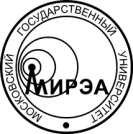 МИНОБРНАУКИ РОССИИФедеральное государственное бюджетное образовательное учреждение
высшего образования
«Московский технологический университет»МИРЭАСистема менеджмента качества обученияПРИНЯТОрешением Ученого совета МИРЭА
26 октября 2016 г.протокол № 3УТВЕРЖДАЮРектор _______________ С.А. Кудж«___» _________ 2016 г.МИНОБРНАУКИ РОССИИФедеральное государственное бюджетное образовательное учреждение
высшего образования
«Московский технологический университет»МИРЭАПРИНЯТОрешением Ученого совета МИРЭАот «____» ______________ 20____ г.протокол №________УТВЕРЖДАЮПроректор ________________________«____» ______________ 20____ г.Направление подготовки(код и наименование)Профиль (направленность)(код и наименование)Институт(полное и краткое наименование)Форма обучения(очная, очно-заочная, заочная)Программа подготовки(академический, прикладной бакалавриат)Квалификация выпускникаБакалаврПрограмму бакалавриата составили(степень, звание, Фамилия И.О. составителей)Программа бакалавриата рассмотрена и принятаПрограмма бакалавриата рассмотрена и принятана заседании кафедры(наименование выпускающей кафедры)(наименование выпускающей кафедры)Заведующий кафедрой(подпись)(И.О. Фамилия)Начальник Учебно-методического управления(подпись)(И.О. Фамилия)Протокол заседания Ученого совета Института(наименование института
по принадлежности направления)Директор института(подпись)(И.О. Фамилия)МИНОБРНАУКИ РОССИИФедеральное государственное бюджетное образовательное учреждение высшего образования«Московский технологический университет»МИРЭАИнститут _________________________________МИНОБРНАУКИ РОССИИФедеральное государственное бюджетное образовательное учреждение высшего образования«Московский технологический университет»МИРЭАИнститут _________________________________МИНОБРНАУКИ РОССИИФедеральное государственное бюджетное образовательное учреждение высшего образования«Московский технологический университет»МИРЭАИнститут _________________________________МИНОБРНАУКИ РОССИИФедеральное государственное бюджетное образовательное учреждение высшего образования«Московский технологический университет»МИРЭАИнститут _________________________________План одобрен Ученым советом МИРЭАПротокол № ___ от __________УЧЕБНЫЙ ПЛАНподготовки бакалавровНаправление подготовки __________________(код и наименование)Профиль _______________________________(код и наименование)УЧЕБНЫЙ ПЛАНподготовки бакалавровНаправление подготовки __________________(код и наименование)Профиль _______________________________(код и наименование)УтверждаюРектор _______________________ С.А. Кудж«___» _______ 20__ г.Кафедра _________________________________________________________________________________________________________________Кафедра _________________________________________________________________________________________________________________Кафедра _________________________________________________________________________________________________________________Кафедра _________________________________________________________________________________________________________________Квалификация: Бакалавр_______________________________Программа подготовки: ________________________________(академический, прикладной бакалавриат)Форма обучения: ______________________________________Срок обучения: _______________________________________Виды деятельности: ____________________________________Квалификация: Бакалавр_______________________________Программа подготовки: ________________________________(академический, прикладной бакалавриат)Форма обучения: ______________________________________Срок обучения: _______________________________________Виды деятельности: ____________________________________Год начала подготовки ________________________Образовательный стандарт _____________________(№ приказа)_____________________(дата утверждения приказа)Год начала подготовки ________________________Образовательный стандарт _____________________(№ приказа)_____________________(дата утверждения приказа)СОГЛАСОВАНОПервый проректор ________________________________________________________________Начальник Учебно-методического управления ________________________________________Директор института ______________________________________________________________Заведующий кафедрой ____________________________________________________________СОГЛАСОВАНОПервый проректор ________________________________________________________________Начальник Учебно-методического управления ________________________________________Директор института ______________________________________________________________Заведующий кафедрой ____________________________________________________________СОГЛАСОВАНОПервый проректор ________________________________________________________________Начальник Учебно-методического управления ________________________________________Директор института ______________________________________________________________Заведующий кафедрой ____________________________________________________________ИндексНаименованиеФормы контроляФормы контроляФормы контроляФормы контроляФормы контроляВсего часовВсего часовВсего часовВсего часовВсего ЗЕТРаспределение по курсам и семестрамРаспределение по курсам и семестрамРаспределение по курсам и семестрамРаспределение по курсам и семестрамРаспределение по курсам и семестрамРаспределение по курсам и семестрамРаспределение по курсам и семестрамРаспределение по курсам и семестрамИндексНаименованиеЭкзаменыЗачетыЗачеты с оценкойКурсовые проектыКурсовые работыПо учебному планув том числев том числев том числеПо учебному плануКурс 1Курс 1Курс 2Курс 2Курс 3Курс 3Курс 4Курс 4ИндексНаименованиеЭкзаменыЗачетыЗачеты с оценкойКурсовые проектыКурсовые работыПо учебному плануКонтактная работаСамостоятельная работаКонтрольПо учебному плануСеместр 1
[16 нед]Семестр 2
[16 нед]Семестр 3
[16 нед]Семестр 4
[16 нед]Семестр 5
[16 нед]Семестр 6
[16 нед]Семестр 7
[16 нед]Семестр 8
[8 нед]ИндексНаименованиеЭкзаменыЗачетыЗачеты с оценкойКурсовые проектыКурсовые работыПо учебному плануКонтактная работаСамостоятельная работаКонтрольПо учебному плануЛекЛаб
Пр
СР
Контроль
ЗЕТЛекЛаб
Пр
СР
Контроль
ЗЕТЛекЛаб
Пр
СР
Контроль
ЗЕТЛекЛаб
Пр
СР
Контроль
ЗЕТЛекЛаб
Пр
СР
Контроль
ЗЕТЛекЛаб
Пр
СР
Контроль
ЗЕТЛекЛаб
Пр
СР
Контроль
ЗЕТЛекЛаб
Пр
СР
Контроль
ЗЕТБ1Дисциплины (модули)Б1.ББазовая частьБ1.Б.1ФилософияБ1.Б.2ИсторияБ1.Б.3Иностранный языкБ1.Б.4Безопасность жизнедеятельностиБ1.Б.5Физическая культура и спортБ1.ВВариативная частьБ1.В.ОДОбязательные дисциплиныБ1.В.ОД.1Б1.В.ОД.2Б1.В.ДВДисциплины по выборуФизическая культура и спорт
(элективная дисциплина)Б1.В.ДВ.112Б1.В.ДВ.212Б2ПрактикиБ2.УУчебная практикаБ2.У.1Практика по получению первичных
профессиональных умений и навыковБ2.ННаучно-исследовательская работаБ2.Н.1Научно-исследовательская работаБ2.ППроизводственная практикаБ2.П.1Преддипломная практикаБ3Государственная итоговая аттестацияФТДФакультативыФТД.1ФТД.2МесСентябрьСентябрьСентябрьСентябрь29 - 5ОктябрьОктябрьОктябрь27 - 2НоябрьНоябрьНоябрьНоябрьДекабрьДекабрьДекабрьДекабрь29 - 4ЯнварьЯнварьЯнварь26 - 1ФевральФевральФевраль23 - 1МартМартМартМарт30 - 5АпрельАпрельАпрель27 - 3МайМайМайМайИюньИюньИюньИюнь29 - 5ИюльИюльИюль27 -2АвгустАвгустАвгустАвгустМес1 - 78 - 1415 - 2122 - 2829 - 56 - 1213 - 1920 - 2627 - 23 - 910 - 1617 - 2324 - 301 - 78 - 1415 - 2122 - 2829 - 45 - 1112 - 1819 - 2526 - 12 - 89 - 1516 - 2223 - 12 - 89 - 1516 - 2223 - 2930 - 56 - 1213 - 1920 - 2627 - 34 - 1011 - 1718 - 2425 - 311 - 78 - 1415 - 2122 - 2829 - 56 - 1213 - 1920 - 2627 -23 - 910 - 1617 - 2324 - 31Мес12345678910111213141516171819202122232425262728293031323334353637383940414243444546474849505152IЭЭЭЭЭККЭЭЭЭЭУУККККККIЭЭЭЭЭККЭЭЭЭЭУУККККККIЭЭЭЭЭККЭЭЭЭЭУУККККККIIЭЭЭЭЭККЭЭЭЭЭККККККККIIЭЭЭЭЭККЭЭЭЭЭККККККККIIЭЭЭЭЭККЭЭЭЭЭККККККККIIIЭЭЭЭЭККЭЭЭЭЭККККККККIIIЭЭЭЭЭККЭЭЭЭЭККККККККIIIЭЭЭЭЭККЭЭЭЭЭККККККККIVЭЭЭЭЭККЭЭЭППППГДДДДГККККККККIVЭЭЭЭЭККЭЭЭППППГДДДДГККККККККIVЭЭЭЭЭККЭЭЭППППГДДДДГКККККККККурс 1Курс 1Курс 1Курс 2Курс 2Курс 2Курс 3Курс 3Курс 3Курс 4Курс 4Курс 4Итогосем. 1сем. 2Всегосем. 1сем. 2Всегосем. 1сем. 2Всегосем. 1сем. 2ВсегоИтогоТеоретическое обучение16163216163216163216824120ЭЗачетно-экзаменационные сессии55105510551053838УУчебная практика222ППреддипломная практика444ДВыпускная квалификационная работа444ГГос. экзамены и/или защита ВКР222ККаникулы26828102810281038ИтогоИтого232952232952232952232952208КодкомпетенцииУчебные циклы,разделы и дисциплиныКодкомпетенцииУчебные циклы,разделы и дисциплиныОбщекультурные
компетенции
(ОК)Общекультурные
компетенции
(ОК)Общекультурные
компетенции
(ОК)Общекультурные
компетенции
(ОК)Общепрофессиональные
компетенции
(ОПК)Общепрофессиональные
компетенции
(ОПК)Общепрофессиональные
компетенции
(ОПК)Общепрофессиональные
компетенции
(ОПК)Профессиональные
компетенции
(ПК)Профессиональные
компетенции
(ПК)Профессиональные
компетенции
(ПК)Профессиональные
компетенции
(ПК)КодкомпетенцииУчебные циклы,разделы и дисциплиныКодкомпетенцииУчебные циклы,разделы и дисциплиныОК-1ОК-2ОК-3ОПК-1ОПК-2ОПК-3ПК-1ПК-10ПК-11Б1Дисциплины (модули)Б1.Б.1Философия++Б1.Б.2История+++Б1.Б.3Иностранный язык+++Б1.Б.4Безопасность жизнедеятельности+++Б1.Б.5Физическая культура и спорт+Б1.В.ОД.1Б1.В.ОД.2Б1.В.ДВДисциплины по выборуФизическая культура и спорт
(элективная дисциплина)Б1.В.ДВ.1.1Б1.В.ДВ.1.2Б2ПрактикиБ2.У.1Практика по получению первичных
профессиональных умений и навыковБ2.Н.1Научно-исследовательская работаБ2.П.1Преддипломная практикаБ3Государственная итоговая аттестацияФТДФакультативыФТД.1ФТД.2МИНОБРНАУКИ РОССИИФедеральное государственное бюджетное образовательное учреждение
высшего образования
«Московский технологический университет»МИРЭАПРИНЯТОрешением Ученого совета Института ____от «____» ______________ 20____ г.протокол №________УТВЕРЖДАЮДиректор Института ____________
_______________________________«____» ______________ 20____ г.(индекс и наименование дисциплины (модуля) в соответствии с учебным планом подготовки бакалавров)(индекс и наименование дисциплины (модуля) в соответствии с учебным планом подготовки бакалавров)(индекс и наименование дисциплины (модуля) в соответствии с учебным планом подготовки бакалавров)(индекс и наименование дисциплины (модуля) в соответствии с учебным планом подготовки бакалавров)(индекс и наименование дисциплины (модуля) в соответствии с учебным планом подготовки бакалавров)(индекс и наименование дисциплины (модуля) в соответствии с учебным планом подготовки бакалавров)(индекс и наименование дисциплины (модуля) в соответствии с учебным планом подготовки бакалавров)Направление подготовкиНаправление подготовкиНаправление подготовкиНаправление подготовкиНаправление подготовкиНаправление подготовки(код и наименование)ПрофильПрофиль(код и наименование)(код и наименование)(код и наименование)(код и наименование)(код и наименование)ИнститутИнститутИнститут(краткое и полное наименование)(краткое и полное наименование)(краткое и полное наименование)(краткое и полное наименование)Форма обученияФорма обученияФорма обученияФорма обучения(очная, очно-заочная, заочная)(очная, очно-заочная, заочная)(очная, очно-заочная, заочная)Программа подготовкиПрограмма подготовкиПрограмма подготовкиПрограмма подготовкиПрограмма подготовки(академический, прикладной бакалавриат)(академический, прикладной бакалавриат)Кафедра(краткое и полное наименование кафедры, разработавшей РП дисциплины (модуля) и реализующей ее (его))(краткое и полное наименование кафедры, разработавшей РП дисциплины (модуля) и реализующей ее (его))(краткое и полное наименование кафедры, разработавшей РП дисциплины (модуля) и реализующей ее (его))(краткое и полное наименование кафедры, разработавшей РП дисциплины (модуля) и реализующей ее (его))(краткое и полное наименование кафедры, разработавшей РП дисциплины (модуля) и реализующей ее (его))(краткое и полное наименование кафедры, разработавшей РП дисциплины (модуля) и реализующей ее (его))Рабочая программа дисциплины (модуля) разработана(степень, звание, Фамилия И.О. разработчиков)Рабочая программа дисциплины (модуля) рассмотрена и принятаРабочая программа дисциплины (модуля) рассмотрена и принятана заседании кафедры(название кафедры)Заведующий кафедрой(подпись)(И.О. Фамилия)Протокол заседания (Учебно-)методического совета Института(наименование института
по принадлежности направления)Председатель (Учебно-)методического совета института(подпись)(И.О. Фамилия)Формируемые компетенции(код и название компетенции,
уровень освоения)Планируемые результаты обучения
по дисциплине (модулю), характеризующие
этапы формирования компетенцийОК-1 (способность использовать основы философских знаний для формирования мировоззренческой позиции)Знать _______Уметь _______ОПК-2 (владение физико-математическим аппаратом, необходимым для описания мехатронных и робототехнических систем)Знать _______ПК-1 (способность внедрять результаты исследований и разработок и организовывать защиту прав на объекты интеллектуальной собственности)Завершение формирования компетенцииУметь _______Владеть _______Итоговый контроль ПК-1№
раздела
(темы)СеместрНеделяОбъем (в ак. час.)Объем (в ак. час.)Объем (в ак. час.)Объем (в ак. час.)Объем (в ак. час.)Формы текущего контроля успеваемости
(по неделям семестра)Формы промежуточной аттестации
(по семестрам)№
раздела
(темы)СеместрНеделяКонтактная работа
(по видам учебных занятий)Контактная работа
(по видам учебных занятий)Контактная работа
(по видам учебных занятий)Контактная работа
(по видам учебных занятий)СРФормы текущего контроля успеваемости
(по неделям семестра)Формы промежуточной аттестации
(по семестрам)№
раздела
(темы)СеместрНеделяВсегоЛКЛБПРСРФормы текущего контроля успеваемости
(по неделям семестра)Формы промежуточной аттестации
(по семестрам)Всего№ темы (раздела)Наименование темы (раздела)Содержание темы (раздела)123№
п/п№ раздела (темы)
дисциплины (модуля)Наименование лабораторной работыОбъем
(в часах)123№
п/п№ раздела (темы)
дисциплины (модуля)Тематика практических занятийОбъем
(в часах)123Элементы                компетенций (знания,             умения,              владения) Показатели оцениванияКритерииоцениванияСредстваоцениванияШкалыоцениванияЗнать (ПК-1)….Правильность и полнота ответов, глубина понимания вопроса….Шкала 1Уметь (ПК-1)….Правильность выполнения учебных заданий, аргументированность выводов….Шкала 1Владеть (ПК-1)….Обоснованность и аргументированность выполнения учебной деятельности….Шкала 2ОбозначенияОбозначенияФормулировка требований к степени сформированности компетенцииФормулировка требований к степени сформированности компетенцииФормулировка требований к степени сформированности компетенцииЦифр.ОценкаФормулировка требований к степени сформированности компетенцииФормулировка требований к степени сформированности компетенцииФормулировка требований к степени сформированности компетенцииЦифр.ОценкаЗнатьУметьВладеть1Неуд.Отсутствие знанийОтсутствие уменийОтсутствие навыков2Неуд.Фрагментарные знанияЧастично освоенное умениеФрагментарное применение3Удовл.Общие, но не структурированные знанияВ целом успешное, но не систематически осуществляемое умениеВ целом успешное, но не систематическое применение4Хор.Сформированные, но содержащие отдельные пробелы знанияВ целом успешное, но содержащие отдельные пробелы умениеВ целом успешное, но содержащее отдельные пробелы применение навыков5Отл.Сформированные систематические знанияСформированное умениеУспешное и систематическое применение навыковОбозначения Обозначения Формулировка требований к степени сформированности компетенцииЦифр.ОценкаФормулировка требований к степени сформированности компетенции1Неуд.Не имеет необходимых представлений о проверяемом материале2Удовлетворительно или неудовлетворительно  (по усмотрению преподавателя)Знать на уровне ориентирования, представлений. Субъект учения знает основные признаки или термины изучаемого элемента содержания, их отнесенность к определенной науке, отрасли или объектам, узнает их в текстах, изображениях или схемах и знает, к каким источникам нужно обращаться для более детального его усвоения.3УдовлетворительноЗнать и уметь на репродуктивном уровне. Субъект учения знает изученный элемент содержания репродуктивно: произвольно воспроизводит свои знания устно, письменно или в демонстрируемых действиях.4ХорошоЗнать, уметь, владеть на аналитическом уровне. Зная на репродуктивном уровне, указывать на особенности и взаимосвязи изученных объектов, на их достоинства, ограничения, историю и перспективы развития и особенности для разных объектов усвоения.5ОтличноЗнать, уметь, владеть на системном уровне. Субъект учения знает изученный элемент содержания системно, произвольно и доказательно воспроизводит свои знания устно, письменно или в демонстрируемых действиях, учитывая и указывая связи и зависимости между этим элементом и другими элементами содержания учебной дисциплины, его значимость в содержании учебной дисциплины.МИНОБРНАУКИ РОССИИФедеральное государственное бюджетное образовательное учреждение
высшего образования
«Московский технологический университет»МИРЭАПРИНЯТОрешением Ученого совета Института ____от «____» ______________ 20____ г.протокол №________УТВЕРЖДАЮДиректор Института ____________
_______________________________«____» ______________ 20____ г.(индекс и наименование (тип) практики в соответствии с учебным планом подготовки бакалавров)(индекс и наименование (тип) практики в соответствии с учебным планом подготовки бакалавров)(индекс и наименование (тип) практики в соответствии с учебным планом подготовки бакалавров)(индекс и наименование (тип) практики в соответствии с учебным планом подготовки бакалавров)(индекс и наименование (тип) практики в соответствии с учебным планом подготовки бакалавров)(индекс и наименование (тип) практики в соответствии с учебным планом подготовки бакалавров)(индекс и наименование (тип) практики в соответствии с учебным планом подготовки бакалавров)(индекс и наименование (тип) практики в соответствии с учебным планом подготовки бакалавров)Вид практикиВид практикиВид практикиВид практики(учебная, производственная)(учебная, производственная)(учебная, производственная)(учебная, производственная)Направление подготовкиНаправление подготовкиНаправление подготовкиНаправление подготовкиНаправление подготовкиНаправление подготовкиНаправление подготовки(код и наименование)ПрофильПрофиль(код и наименование)(код и наименование)(код и наименование)(код и наименование)(код и наименование)(код и наименование)ИнститутИнститутИнститут(краткое и полное наименование)(краткое и полное наименование)(краткое и полное наименование)(краткое и полное наименование)(краткое и полное наименование)Форма обученияФорма обученияФорма обученияФорма обученияФорма обучения(очная, очно-заочная, заочная)(очная, очно-заочная, заочная)(очная, очно-заочная, заочная)Программа подготовкиПрограмма подготовкиПрограмма подготовкиПрограмма подготовкиПрограмма подготовкиПрограмма подготовки(академический, прикладной бакалавриат)(академический, прикладной бакалавриат)Кафедра(краткое и полное наименование кафедры, разработавшей программу практики и реализующей ее)(краткое и полное наименование кафедры, разработавшей программу практики и реализующей ее)(краткое и полное наименование кафедры, разработавшей программу практики и реализующей ее)(краткое и полное наименование кафедры, разработавшей программу практики и реализующей ее)(краткое и полное наименование кафедры, разработавшей программу практики и реализующей ее)(краткое и полное наименование кафедры, разработавшей программу практики и реализующей ее)(краткое и полное наименование кафедры, разработавшей программу практики и реализующей ее)Программа практики разработана(степень, звание, Фамилия И.О. разработчиков)Программа практики рассмотрена и принятаПрограмма практики рассмотрена и принятана заседании кафедры(название кафедры)Заведующий кафедрой(подпись)(И.О. Фамилия)Протокол заседания (Учебно-)методического совета Института(наименование института
по принадлежности направления)Председатель (Учебно-)методического совета института(подпись)(И.О. Фамилия)Формируемые компетенции(код и название компетенции,
уровень освоения)Планируемые результаты обучения
при прохождении практики, характеризующие
этапы формирования компетенций№
п/пРазделы (этапы) практикиВиды учебной работы на практике, включая самостоятельную работу, и объем (в часах)Виды учебной работы на практике, включая самостоятельную работу, и объем (в часах)Виды учебной работы на практике, включая самостоятельную работу, и объем (в часах)Виды учебной работы на практике, включая самостоятельную работу, и объем (в часах)Формы отчетности(Указываются разделы (этапы) учебной практики.Например: подготовительный этап, включающий инструктаж по технике безопасности, экспериментальный этап, обработка и анализ полученной информации, подготовка отчета по практике.)(Указывается форма проведения дифференцированного зачета (зачета с оценкой). Например: составление и защита отчета, собеседование и др.)Формируемые компетенции(код и название компетенции,
уровень освоения)Планируемые результаты обучения
при прохождении практики, характеризующие
этапы формирования компетенций№п/пРазделы (этапы) практикиВиды производственной работы на практике, включая самостоятельную работу, и объем
(в часах)Виды производственной работы на практике, включая самостоятельную работу, и объем
(в часах)Виды производственной работы на практике, включая самостоятельную работу, и объем
(в часах)Виды производственной работы на практике, включая самостоятельную работу, и объем
(в часах)Формы отчетности(Указываются разделы (этапы) производственной практики.Например: организация практики, подготовительный этап, включающий инструктаж по технике безопасности, производственный (экспериментальный, исследовательский) этап, обработка и анализ полученной информации, подготовка отчета по практике.)(Указывается форма проведения дифференцированного зачета (зачета с оценкой). Например: составление и защита отчета, собеседование и др.)№ п/пДата внесения измененийНомер пункта программы бакалавриата (рабочей программы дисциплины, программы практики)Содержание измененийСогласованиеСогласованиеСогласование№ п/пДата внесения измененийНомер пункта программы бакалавриата (рабочей программы дисциплины, программы практики)Содержание измененийЗав. кафедройДиректор институтаНачальник Учебно-методического управленияМИНОБРНАУКИ РОССИИФедеральное государственное бюджетное образовательное учреждение
высшего образования
«Московский технологический университет»МИРЭАПРИНЯТОрешением Ученого совета Института ____от «____» ______________ 20____ г.протокол №________УТВЕРЖДАЮДиректор Института ____________
_______________________________«____» ______________ 20____ г.Направление подготовкиНаправление подготовкиНаправление подготовкиНаправление подготовкиНаправление подготовкиНаправление подготовки(код и наименование)(код и наименование)ПрофильПрофиль(код и наименование)(код и наименование)(код и наименование)(код и наименование)(код и наименование)(код и наименование)ИнститутИнститутИнститут(краткое и полное наименование)(краткое и полное наименование)(краткое и полное наименование)(краткое и полное наименование)(краткое и полное наименование)Форма обученияФорма обученияФорма обученияФорма обучения(очная, очно-заочная, заочная)(очная, очно-заочная, заочная)(очная, очно-заочная, заочная)(очная, очно-заочная, заочная)Программа подготовкиПрограмма подготовкиПрограмма подготовкиПрограмма подготовкиПрограмма подготовки(академический, прикладной бакалавриат)(академический, прикладной бакалавриат)(академический, прикладной бакалавриат)Квалификация выпускникаКвалификация выпускникаКвалификация выпускникаКвалификация выпускникаКвалификация выпускникаКвалификация выпускникаКвалификация выпускникаБакалаврКафедра(краткое и полное наименование кафедры, разработавшей программу ГИА и реализующей ее)(краткое и полное наименование кафедры, разработавшей программу ГИА и реализующей ее)(краткое и полное наименование кафедры, разработавшей программу ГИА и реализующей ее)(краткое и полное наименование кафедры, разработавшей программу ГИА и реализующей ее)(краткое и полное наименование кафедры, разработавшей программу ГИА и реализующей ее)(краткое и полное наименование кафедры, разработавшей программу ГИА и реализующей ее)(краткое и полное наименование кафедры, разработавшей программу ГИА и реализующей ее)Программа ГИА разработана(степень, звание, Фамилия И.О. разработчиков)Программа ГИА рассмотрена и принятаПрограмма ГИА рассмотрена и принятана заседании кафедры(название кафедры)Заведующий кафедрой(подпись)(И.О. Фамилия)Протокол заседания (Учебно-)методического совета Института(наименование института
по принадлежности направления)Председатель (Учебно-)методического совета института(подпись)(И.О. Фамилия)МИНОБРНАУКИ РОССИИФедеральное государственное бюджетное образовательное учреждение
высшего образования
«Московский технологический университет»МИРЭАНаправление подготовкиНаправление подготовкиНаправление подготовкиНаправление подготовкиНаправление подготовки(код и наименование)(код и наименование)Профиль(код и наименование)(код и наименование)(код и наименование)(код и наименование)(код и наименование)(код и наименование)ИнститутИнститут(краткое и полное наименование)(краткое и полное наименование)(краткое и полное наименование)(краткое и полное наименование)(краткое и полное наименование)Форма обученияФорма обученияФорма обучения(очная, очно-заочная, заочная)(очная, очно-заочная, заочная)(очная, очно-заочная, заочная)(очная, очно-заочная, заочная)Программа подготовкиПрограмма подготовкиПрограмма подготовкиПрограмма подготовки(академический, прикладной бакалавриат)(академический, прикладной бакалавриат)(академический, прикладной бакалавриат)Квалификация выпускникаКвалификация выпускникаКвалификация выпускникаКвалификация выпускникаКвалификация выпускникаКвалификация выпускникаБакалаврМИНОБРНАУКИ РОССИИФедеральное государственное бюджетное образовательное учреждение
высшего образования
«Московский технологический университет»МИРЭАНаправление подготовкиНаправление подготовкиНаправление подготовкиНаправление подготовкиНаправление подготовки(код и наименование)(код и наименование)Профиль(код и наименование)(код и наименование)(код и наименование)(код и наименование)(код и наименование)(код и наименование)ИнститутИнститут(краткое и полное наименование)(краткое и полное наименование)(краткое и полное наименование)(краткое и полное наименование)(краткое и полное наименование)Форма обученияФорма обученияФорма обучения(очная, очно-заочная, заочная)(очная, очно-заочная, заочная)(очная, очно-заочная, заочная)(очная, очно-заочная, заочная)Программа подготовкиПрограмма подготовкиПрограмма подготовкиПрограмма подготовки(академический, прикладной бакалавриат)(академический, прикладной бакалавриат)(академический, прикладной бакалавриат)Квалификация выпускникаКвалификация выпускникаКвалификация выпускникаКвалификация выпускникаКвалификация выпускникаКвалификация выпускникаБакалаврМИНОБРНАУКИ РОССИИФедеральное государственное бюджетное образовательное учреждение
высшего образования
«Московский технологический университет»МИРЭАНаправление подготовкиНаправление подготовкиНаправление подготовкиНаправление подготовкиНаправление подготовкиНаправление подготовки(код и наименование)(код и наименование)ПрофильПрофиль(код и наименование)(код и наименование)(код и наименование)(код и наименование)(код и наименование)(код и наименование)ИнститутИнститутИнститут(краткое и полное наименование)(краткое и полное наименование)(краткое и полное наименование)(краткое и полное наименование)(краткое и полное наименование)Форма обученияФорма обученияФорма обученияФорма обучения(очная, очно-заочная, заочная)(очная, очно-заочная, заочная)(очная, очно-заочная, заочная)(очная, очно-заочная, заочная)Квалификация выпускникаКвалификация выпускникаКвалификация выпускникаКвалификация выпускникаКвалификация выпускникаКвалификация выпускникаКвалификация выпускникаБакалаврПрограмма подготовкиПрограмма подготовкиПрограмма подготовкиПрограмма подготовкиПрограмма подготовки(академический, прикладной бакалавриат)(академический, прикладной бакалавриат)(академический, прикладной бакалавриат)Кафедра(краткое и полное наименование кафедры, разработавшей методические указания)(краткое и полное наименование кафедры, разработавшей методические указания)(краткое и полное наименование кафедры, разработавшей методические указания)(краткое и полное наименование кафедры, разработавшей методические указания)(краткое и полное наименование кафедры, разработавшей методические указания)(краткое и полное наименование кафедры, разработавшей методические указания)(краткое и полное наименование кафедры, разработавшей методические указания)Первый проректорВ.Л. ПанковЗаместитель первого проректораН.Б. ГоловановаЗаместитель первого проректораА.В. ТимошенкоНачальник Учебно-методическогоуправленияИ.В. БакееваКорректор
редакционно-издательского отделаА.Г. Викторова